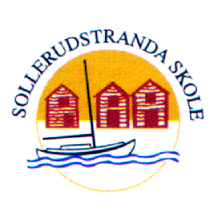 (S1) SØKNAD OM SKOLEPLASS PÅ SOLLERUDSTRANDA SKOLE Målgruppen for Sollerudstranda skole er elever som har behov for og selv er motivert for en praktisk tilnærming i læreplanmålene i Kunnskapsløftet.Søknadsfrist: 1. maiSøknadsskjema (S1) med alle vedlegg sendes til:Utdanningsetaten i Oslo, postboks 6127, 0602 Oslo.Kopi av søknadsskjema (S1) med alle vedlegg sendes til:Sollerudstranda skole, Drammensveien 280, 0283 Oslo Unntatt offentlighet(Offentlighetsloven § 13, jfr fvl 13)1. Søker1. Søker1. SøkerEtternavnFornavnFødselsnr. (11 siffer)AdresseAdresseElevens mobil.nrPostnr./stedPostnr./stedKjønnBydelE-postadresse søker Årstrinn  
(neste skoleår)Tilhører eleven en annen kommune? (fosterhjem, barnevernsinstitusjon / annet)AvgiverskoleEvt. ny nærskole Ja , i tilfelle hvilken:       Nei      2. Foresatte 2. Foresatte 2. Foresatte Foresatt 1:EtternavnFornavnAdresse, postnr./stedE-postadresseTelefonForesatt 2:EtternavnFornavnAdresse, postnr./stedE-postadresseTelefon3. Jeg søker opptak på følgende grupper3. Jeg søker opptak på følgende grupper1.2.3.4.4. Utfylling av eleven, i samråd med foresatte4. Utfylling av eleven, i samråd med foresatteSett kryss:Sett kryss:Ja, jeg ønsker å begynne på Sollerudstranda skoleJa, jeg ønsker å gå på følgende gruppe på Sollerudstranda skole:_________________Ja, jeg ønsker å begynne på Sollerudstranda skoleJa, jeg ønsker å gå på følgende gruppe på Sollerudstranda skole:_________________Dette ønsker jeg fordi:	Mine interesser er:	5. Utfylling av nærskolen5. Utfylling av nærskolenKontaktperson på avgivende skole:Årsaken til at det søkes om plass på Sollerudstranda skole Beskrivelse av hvorfor eleven vil ha utbytte av en praktisk tilnærming til opplæringenBeskrivelse av hvorfor eleven vil ha utbytte av en praktisk tilnærming til opplæringen6. Eventuelt6. EventueltEr det opprettet ansvarsgruppe rundt eleven? Ja / NeiAndre kontaktpersoner: Navn, telefon, e-postBUP:Barnevern:Politikontakt:Bydel/Koordinator:BUP:Barnevern:Politikontakt:Bydel/Koordinator:7. Vedlegg 7. Vedlegg 7. Vedlegg 7. Vedlegg Følgende vedlegg er vedlagt:   Pedagogisk rapport fra nærskolen med en beskrivelse av:elevens faglige og sosiale fungering beskrivelse av elevens utbytte av ordinær opplæringbeskrivelse av eventuelle tiltak som er prøvd ut   Referat fra tverrfaglig møte / ressursteam på nærskolen   Karakterutskrift   Evt. vedtak om særskilt norskopplæringDersom eleven har rett til spesialundervisning, skal følgende vedlegg følge søknaden:Følgende vedlegg er vedlagt:   Pedagogisk rapport fra nærskolen med en beskrivelse av:elevens faglige og sosiale fungering beskrivelse av elevens utbytte av ordinær opplæringbeskrivelse av eventuelle tiltak som er prøvd ut   Referat fra tverrfaglig møte / ressursteam på nærskolen   Karakterutskrift   Evt. vedtak om særskilt norskopplæringDersom eleven har rett til spesialundervisning, skal følgende vedlegg følge søknaden:Følgende vedlegg er vedlagt:   Pedagogisk rapport fra nærskolen med en beskrivelse av:elevens faglige og sosiale fungering beskrivelse av elevens utbytte av ordinær opplæringbeskrivelse av eventuelle tiltak som er prøvd ut   Referat fra tverrfaglig møte / ressursteam på nærskolen   Karakterutskrift   Evt. vedtak om særskilt norskopplæringDersom eleven har rett til spesialundervisning, skal følgende vedlegg følge søknaden:Følgende vedlegg er vedlagt:   Pedagogisk rapport fra nærskolen med en beskrivelse av:elevens faglige og sosiale fungering beskrivelse av elevens utbytte av ordinær opplæringbeskrivelse av eventuelle tiltak som er prøvd ut   Referat fra tverrfaglig møte / ressursteam på nærskolen   Karakterutskrift   Evt. vedtak om særskilt norskopplæringDersom eleven har rett til spesialundervisning, skal følgende vedlegg følge søknaden:Sakkyndig vurdering (datert:________)Årsvurdering/evt. HalvårsvurderingIndividuell opplæringsplan Vedtak om spesialundervisning Årsvurdering/evt. HalvårsvurderingIndividuell opplæringsplan Andre vedlegg:Andre vedlegg:Andre vedlegg:Andre vedlegg:8. Underskrift fra foresatte Det gis herved et samtykke til at skolen, uten hinder av taushetsplikten, kan innhente informasjon og samarbeide med de instanser som gir uttalelser til denne søknaden.8. Underskrift fra foresatte Det gis herved et samtykke til at skolen, uten hinder av taushetsplikten, kan innhente informasjon og samarbeide med de instanser som gir uttalelser til denne søknaden.8. Underskrift fra foresatte Det gis herved et samtykke til at skolen, uten hinder av taushetsplikten, kan innhente informasjon og samarbeide med de instanser som gir uttalelser til denne søknaden.8. Underskrift fra foresatte Det gis herved et samtykke til at skolen, uten hinder av taushetsplikten, kan innhente informasjon og samarbeide med de instanser som gir uttalelser til denne søknaden.DatoForesatt 1DatoForesatt 2